«УТВЕРЖДЕНО»Решением общего собрания участниковОбщества с ограниченной ответственностью «БАРОНТИ» 20 сентября 2022 года Протокол № 3/2022 от 21 сентября 2022 годаПОЛОЖЕНИЕоб общем собрании участников Общества с ограниченной ответственностью «БАРОНТИ», проводимом заочным голосованием (опросным путем)Российская Федерациягород Нижний Новгород20221. Общие положения1.1. Настоящее Положение об общем собрании участников Общества с ограниченной ответственностью «БАРОНТИ», проводимом заочным голосованием (опросным путем) (далее по тексту – Положение), определяет порядок принятия решений общим собранием участников Общества с ограниченной ответственностью «БАРОНТИ» (далее также – Общество) путем проведения заочного голосования (опросным путем).1.2. Настоящее Положение разработано на основе Гражданского кодекса Российской Федерации, Федерального закона «Об обществах с ограниченной ответственностью» от 8 февраля 1998 года № 14–ФЗ (далее также – ФЗ «Об обществах с ограниченной ответственностью») и других нормативных правовых актов.1.3. Заочное голосование (опрос) по вопросам повестки дня общего собрания участников Общества, проводится в соответствии с правилами, установленными настоящим Положением.1.4. Решение общего собрания участников Общества принимается путем проведения заочного голосования (опросным путем) в случае, когда такая форма проведения общего собрания участников определена (заявлена) лицом(ами), требующим(и) созыва общего собрания участников Общества.1.5. Решение общего собрания участников Общества по вопросам, указанным в подпункте 6 пункта 2 статьи 33 ФЗ «Об обществах с ограниченной ответственностью», не может быть принято путем проведения заочного голосования (опросным путем), за исключением случаев, определенных федеральными законами.1.6. Заочное голосование может быть проведено путем обмена документами посредством почтовой, электронной или иной связи, обеспечивающей аутентичность передаваемых и принимаемых сообщений и их документальное подтверждение.2. Подготовка к проведению общего собрания участников в форме заочного голосования2.1. При проведении общего собрания участников Общества в форме заочного голосования (опросным путем) Генеральный директор Общества или лица, созывающие такое собрание, обязаны уведомить об этом, в том числе о предлагаемой повестке дня, каждого участника Общества заказным или ценным письмом по адресу, указанному в списке участников Общества, или иным способом, предусмотренным Уставом Общества в срок не позднее, чем за двадцать дней до даты окончания приема бюллетеней для голосования (даты проведения собрания).2.2. В уведомлении о проведении общего собрания участников Общества должны быть указаны:1) полное фирменное наименование Общества и адрес (место нахождения) Общества;2) форма проведения общего собрания участников Общества (заочное голосование);3) почтовый адрес, по которому должны направляться заполненные бюллетени;4) дата окончания приема бюллетеней для голосования;5) повестка дня общего собрания участников Общества;6) порядок ознакомления с информацией (материалами), подлежащей предоставлению при подготовке к  проведению общего собрания участников Общества, и адрес, по которому с ней можно ознакомиться;7) каким образом участник Общества может принять участие в собрании – направить заполненный и подписанный участником Общества бюллетень по указанному в уведомлении почтовому адресу. 2.3. Голосование по вопросам повестки дня общего собрания участников Общества осуществляется бюллетенями для голосования.При подготовке  общего собрания участников Общества, проводимом заочным голосованием (опросным путем), Генеральный директор Общества утверждает текст и форму бюллетеня для голосования по вопросам повестки дня.Бюллетень для голосования должен быть направлен по адресу, указанному в списке участников Общества, или вручен под роспись каждому участнику Общества не позднее, чем за двадцать дней  до проведения общего собрания участников Общества.Направление бюллетеней для голосования осуществляется заказным или ценным письмом.В бюллетене для голосования должны быть указаны:1) полное фирменное наименование Общества и адрес (место его нахождения);2) форма проведения общего собрания участников Общества (заочное голосование);3) дата окончания приема бюллетеней для голосования;4) почтовый адрес, по которому должны направляться заполненные бюллетени;5) фамилия, имя, отчество участника Общества (полное фирменное наименование участника Общества  – юридического лица); 6) номинальная стоимость доли (в рублях) и размер доли (в процентах) – число голосов, принадлежащих  участнику Общества;7) формулировка каждого вопроса повестки дня общего собрания участников Общества, поставленного на голосование, и очередность его рассмотрения;8) формулировки решений по каждому вопросу повестки дня (имя каждого кандидата), голосование по которому осуществляется данным бюллетенем;9) варианты голосования по каждому вопросу повестки дня, выраженные формулировками «за», «против» или «воздержался»;10) упоминание о том, что бюллетень для голосования должен быть подписан лицом, имеющим право на участие в общем собрании участников Общества, или его представителем;11) упоминание о том, что участник Общества может принять участие в собрании путем направления заполненного и подписанного участником Общества бюллетеня по указанному в уведомлении о проведении общего собрания участников Общества почтовому адресу. 2.4. В бюллетене для голосования, которым осуществляется голосование по вопросу об утверждении Устава Общества в новой редакции, по вопросу об утверждении внутреннего документа Общества или иного документа Общества может содержаться ссылка на проекты Устава Общества в новой редакции, внутреннего документа Общества или иного документа Общества, входящие в состав информации (материалов), подлежащей (подлежащих) предоставлению лицам, имеющим право на участие в общем собрании участников Общества, при подготовке к проведению общего собрания участников Общества. Включение в бюллетень для голосования текстов указанных документов в этом случае не требуется.Установленный абзацем первым настоящего пункта порядок применяется также в случаях голосования по вопросу об утверждении изменений и (или) дополнений, вносимых в Устав Общества, утверждении внутреннего документа Общества в новой редакции, утверждении изменений и (или) дополнений, вносимых во внутренний документ Общества.2.5. К информации и материалам, подлежащим предоставлению участникам Общества при подготовке общего собрания участников Общества, проводимом заочным голосованием (опросным путем), относятся годовой отчет Общества, заключение аудитора по результатам проверки годовых отчетов и годовых бухгалтерских балансов Общества (в случаях, предусмотренных федеральными законами), сведения о кандидате (кандидатах) на должность Генерального директора Общества, проект изменений и дополнений, вносимых в Устав Общества, или проект Устава Общества в новой редакции, проекты внутренних документов Общества, а также иная информация (материалы), предусмотренная Уставом Общества.Генеральный директор Общества или лица, созывающие общее собрание участников Общества, проводимом заочным голосованием (опросным путем), обязаны направить им информацию и материалы вместе с уведомлением о проведении общего собрания участников Общества, а в случае изменения повестки дня соответствующие информация и материалы направляются вместе с уведомлением о таком изменении.Указанные информация и материалы в течение двадцати дней до проведения общего собрания участников Общества, проводимом заочным голосованием (опросным путем), должны быть предоставлены всем участникам Общества для ознакомления в помещении (офисе) Генерального директора Общества. Общество обязано по требованию участника Общества предоставить ему копии указанных документов. Плата, взимаемая Обществом за предоставление данных копий, не может превышать затраты на их изготовление.2.6. Любой участник Общества вправе вносить предложения в письменном виде о включении в повестку дня общего собрания участников Общества, проводимом заочным голосованием (опросным путем), дополнительных вопросов не позднее, чем за десять дней до даты окончания приема бюллетеней для голосования (даты проведения собрания). Дополнительные вопросы, за исключением вопросов, которые не относятся к компетенции общего собрания участников Общества или не соответствуют требованиям федеральных законов, включаются в повестку дня общего собрания участников Общества.Генеральный директор Общества или лица, созывающие общее собрание участников Общества, не вправе вносить изменения в формулировки дополнительных вопросов, предложенных для включения в повестку дня общего собрания участников Общества.В случае если по предложению участников Общества в первоначальную повестку дня общего собрания участников Общества вносятся изменения, Генеральный директор Общества или лица, созывающие общее собрание участников Общества, проводимом заочным голосованием (опросным путем), обязаны не позднее, чем за пять дней до даты окончания приема бюллетеней для голосования (даты проведения собрания) уведомить всех участников Общества о внесенных в повестку дня изменениях срочной курьерской доставкой (экспресс – доставка).В случае изменения повестки дня, изменённые бюллетени для голосования, отправляются всем участникам Общества срочной курьерской доставкой (экспресс – доставка).2.7. Уведомления, письменные требования о включении в повестку дня дополнительных вопросов, бюллетени для голосования, содержащие итоги голосования участника Общества по вопросам повестки дня, а также иные документы, доставляются заказным или ценным письмом, или срочной курьерской доставкой (экспресс – доставка), или курьером под расписку, или лично под расписку в получении с обеспечением получения документов в максимально короткие сроки. В случае получения перечисленных документов по адресу участника Общества родственником участника Общества документ считается полученным самим участником. Генеральный директор Общества или лицо, созывающее собрание, может установить иной способ доставки уведомлений о проведении общего собрания участников Общества, бюллетеней для голосования или иных документов.3. Порядок проведения общего собрания участников Общества в форме заочного голосования (опросным путем)3.1. Участники Общества вправе участвовать в общем собрании участников Общества, проводимом заочным голосованием (опросным путем), лично или через своих представителей. Представители участников Общества должны иметь документы, подтверждающие их надлежащие полномочия. Доверенность, выданная представителю участника Общества, должна содержать сведения о представляемом и представителе (имя или наименование, место жительства или место нахождения, паспортные данные), быть оформлена в соответствии с требованиями пунктов 4 и 5 статьи 185 Гражданского кодекса Российской Федерации или удостоверена нотариально. 3.2. Участник Общества может принять участие в собрании путем направления заполненного и подписанного участником Общества бюллетеня по указанному в уведомлении о проведении общего собрания участников Общества почтовому адресу. 3.3. При проведении общего собрания участников Общества в форме заочного голосования (опросным путем) такое собрание считается правомочным, если в нем приняли участие участники Общества, обладающие более чем 50 процентами голосов от общего числа голосов участников Общества.3.4. При проведении общего собрания участников Общества в форме заочного голосования (опросным путем) Генеральный директор Общества назначает Председателя собрания и секретаря собрания с правом подсчета голосов и включает их в бюллетень для голосования. Функции Счетной комиссии Общества осуществляет секретарь общего собрания участников Общества с правом подсчета голосов.Секретарем общего собрания участников Общества может быть только физическое лицо. Секретарь общего собрания участников Общества может не быть участником Общества.3.5. При наличии в повестке дня собрания нескольких вопросов по каждому из них принимается самостоятельное решение.3.6. Датой проведения общего собрания, проводимого в форме заочного голосования, является дата окончания приема бюллетеней для голосования, при этом принявшими участие в общем собрании участников Общества, проводимом в форме заочного голосования, считаются участники, бюллетени которых получены до даты окончания приема бюллетеней, указанной в уведомлении о проведении общего собрания участников Общества.3.7. Бюллетень для голосования может включать как один, так и несколько вопросов повестки дня общего собрания участников Общества.Варианты голосования по каждому вопросу повестки дня, поставленному на голосование, формулируются следующим образом: «За», «Против», «Воздержался».1) если участник Общества голосует «За», то должен зачеркнуть в бюллетене «Против» и «Воздержался»;2) если участник Общества голосует «Против», то должен зачеркнуть в бюллетене «За» и «Воздержался»;3) если участник Общества голосует «Воздержался», то должен зачеркнуть в бюллетене «За» и «Против».3.8. Бюллетень считается недействительным, если:1) бюллетень не подписан участником Общества (его полномочным представителем);2) не зачеркнуто ни «За», ни «Против», ни «Воздержался»;3) зачеркнуто и «За», и «Против», и «Воздержался»;4) оставлено незачеркнутым более одного варианта голосования.5) поступил в Общество после даты окончания приема бюллетеней для голосования, указанной в уведомлении о проведении общего собрания участников Общества;6) содержит исправления и подчистки.Бюллетень для голосования, содержащий итоги голосования, в котором отсутствует фамилия, имя, отчество и/или подпись участника Общества, подлинность которой удостоверена нотариусом или Генеральным директором Общества, а также содержащий противоречивые данные по итогам голосования, не позволяющие определить волеизъявление участника Общества при голосовании по одному или нескольким вопросам, признается недействительным и при подсчете голосов, не учитывается.3.9. Если бюллетень для голосования содержит два и более вопросов, поставленных на голосование, несоблюдение требований, указанных в подпунктах 2 – 4 пункта 3.7 настоящей статьи, в отношении одного вопроса не влечет за собой признания бюллетеня для голосования недействительным в целом. 3.10. Бюллетени, признанные недействительными в соответствии с настоящим Положением, в голосовании участия не принимают. Голоса, предоставленные этими бюллетенями, не учитываются при подведении итогов голосования либо по отдельным вопросам повестки дня общего собрания участников Общества, либо по голосованию в целом.3.11. Протокол общего собрания участников Общества, проводимом заочным голосованием (опросным путем), составляется в письменной форме не позднее пяти дней после закрытия общего собрания участников Общества в двух подлинных экземплярах. Оба экземпляра подписываются председательствующим на собрании и секретарем собрания.3.12. В протоколе о результатах заочного голосования должны быть указаны:1) дата окончания приема бюллетеней для голосования;2) сведения о лицах, принявших участие в голосовании;3) результаты голосования по каждому вопросу повестки дня;4) сведения о лицах, проводивших подсчет голосов;5) сведения о лицах, подписавших протокол.3.13. После составления протокола общего собрания участников Общества, проводимом заочным голосованием (опросным путем), бюллетени для голосования опечатываются секретарем общего собрания участников Общества и сдаются в архив Общества на хранение.Протоколы всех общих собраний участников Общества подшиваются в книгу протоколов, которая должна в любое время предоставляться любому участнику Общества для ознакомления. По требованию участников Общества им выдаются выписки из книги протоколов, удостоверенные Генеральным директором Общества.Не позднее чем в течение десяти дней после составления протокола общего собрания участников Общества, проводимом заочным голосованием (опросным путем), Генеральный директор Общества или иное осуществлявшее ведение указанного протокола лицо обязаны направить копию протокола общего собрания участников Общества всем участникам Общества в порядке, предусмотренном для сообщения о проведении общего собрания участников Общества.4. Заключительные положения4.1. Настоящее «Положение об общем собрании участников Общества с ограниченной ответственностью «БАРОНТИ», проводимом заочным голосованием (опросным путем)», утверждено решением общего собрания участников Общества с ограниченной  ответственностью «БАРОНТИ» 20 сентября 2022 года, Протокол № 3/2022 от 21 сентября 2022 года.4.2. Настоящее Положение вступает в силу с момента его утверждения общим собранием участников Общества и действует до его изменения или отмены.4.3. Вопросы, связанные с подготовкой и проведением общего собрания участников Общества в форме заочного голосования (опросным путем), не урегулированные правилами настоящего Положения, разрешаются в соответствии с нормами действующего законодательства Российской Федерации, исходя из необходимости обеспечения прав и интересов участников Общества.Генеральный директорКоролев Эдуард РобертовичМ.П.«Положение об общем собрании участников Общества с ограниченной ответственностью «БАРОНТИ», проводимом заочным голосованием (опросным путем)», 8 страниц Автор: Савельев Александр Викторович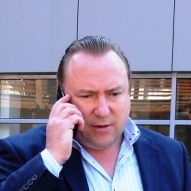 Стаж работы в области корпоративного права – 32 года E–mail: s@snbc.ruГород Нижний Новгород, 2022 год